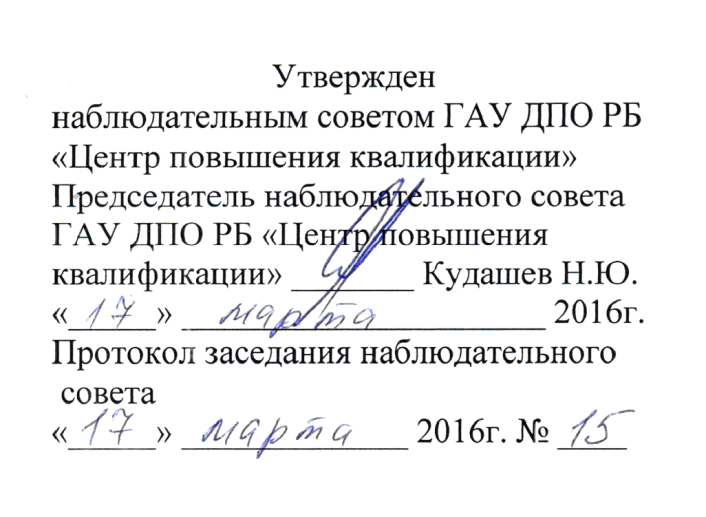  Отчетоб использовании имущества, закрепленного за автономным учреждениемРеспублики Башкортостангосударственного автономного учреждения дополнительного профессионального образования Республики Башкортостан «Центр повышения квалификации»за 2015 год1. Общие сведения об учрежденииПолное наименование государственное автономное учреждение дополнительного профессионального образования Республики Башкортостан «Центр повышения квалификации»Создано в соответствии с распоряжением Правительства Республики Башкортостан№1040-р от 24 сентября 2010 года.Местонахождение 450071, Республика Башкортостан, г.Уфа, проезд Лесной, дом 3, корп.1 Учредитель Министерство здравоохранения Республики БашкортостанОсновной вид деятельности Повышение профессиональных знаний специалистов в области здравоохранения, совершенствование деловых качеств, подготовка их к выполнению новых трудовых функций. Реализация программ дополнительного профессионального образования в соответствии с лицензией на право осуществления образовательной деятельностиСреднегодовая численность работников 172 человекаСреднегодовая заработная плата работников 31 177,42 рублейФ.И.О. руководителя Шакиров Валерий ФридовичСрок действия трудового договора с руководителем по 03.11.2019г.2. Общая балансовая стоимость имущества учреждения3. Информация о недвижимом имуществе, закрепленным за учреждением4. Информация о недвижимом имуществе, переданном учреждением в аренду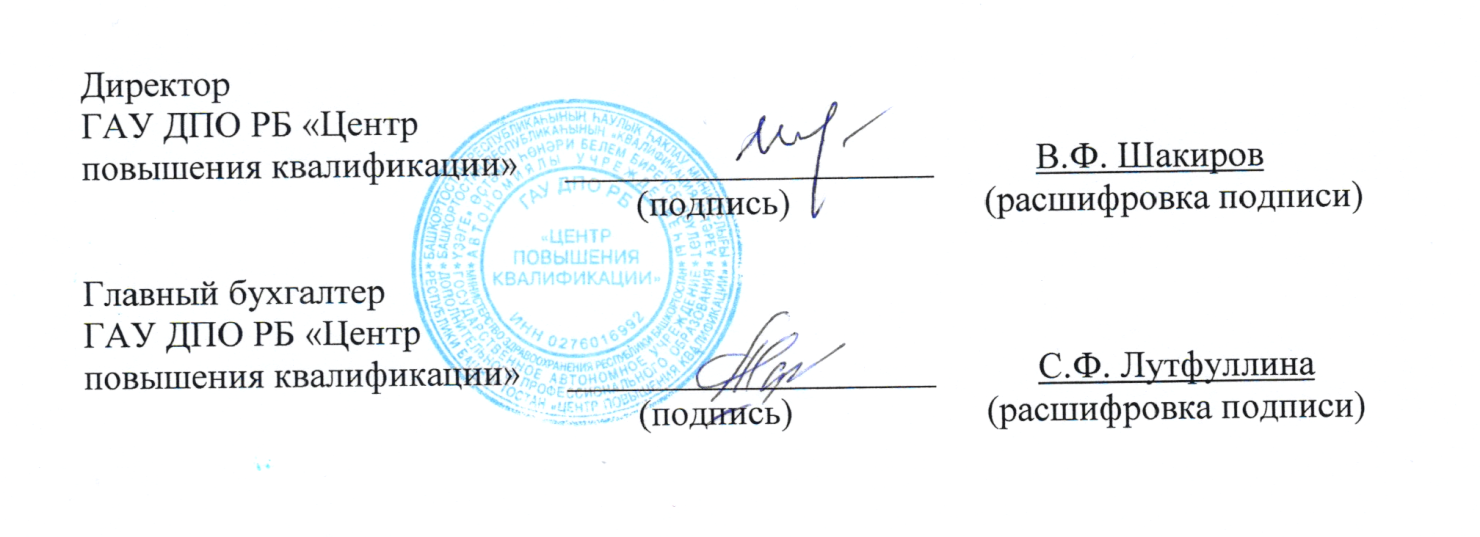 Nп/пНаименование вида имущества автономного учреждения Республики БашкортостанОбщая балансовая стоимость, тыс. рублейОбщая балансовая стоимость, тыс. рублейна начало  отчетного периодана конец отчетного периода12341Имущество автономного учреждения - всего, в том числе:закрепленное недвижимое имущество особо ценное движимое имущество96 178,563 198,1 1 186,9100 023,063 198,1 1 186,9№ п/пНаименование объекта недвижимого имуществаКоличествоКоличествоОбщая площадь, кв.мОбщая площадь, кв.м№ п/пНаименование объекта недвижимого имуществана начало отчетного периодана конец отчетного периодана начало отчетного периодана конец отчетного периода1234561.2-х этажное кирпичное здание. Учебный корпус, литера А113988,63988,62.Квартиры с 36 по 70, в общежитии, литера А36361958,71958,73.Нежилое помещение1156,456,4№ п/пНаименование объекта недвижимого имущества, переданных в арендуОбщая площадь объектов недвижимого имущества, переданных в аренду, кв. мОбщая площадь объектов недвижимого имущества, переданных в аренду, кв. мОснование (дата и номер договора аренды, срок действия, наименование арендатора)Доходы, полученные от сдачи имущества в аренду в отчетном периоде, тыс. рублей№ п/пНаименование объекта недвижимого имущества, переданных в арендуна начало отчетного периодана конец отчетного периодаОснование (дата и номер договора аренды, срок действия, наименование арендатора)Доходы, полученные от сдачи имущества в аренду в отчетном периоде, тыс. рублей1234561.Помещение для организации горячего питания9191ООО «Здоровье» №10147.д от 08.12.2012г., срок действия до 01.07.2015г., №10147.е от 14.10.2015г. срок действия до 01.07.2018г.173,72.Помещение для установки платежных терминалов66ПАО «Сбербанк России» №10983.в от 29.09.2015г. срок действия до 12.12.2015г.54,33.Помещение для организации книжной торговли44ИП Алчинова З.А. № 9982.з от 20.02.2015г. срок действия до 21.02.2016г.25,24.Помещение для организации книжной торговли1010ИП Сахаутдинов Р.Г. №10428.б от 31.01.2012г. срок действия до 08.01.2017г.44,3